(以上資料請務必填寫完整，以利本會寄送證照及證書)  (本表不足使用.請自行影印)繳交資料如下(報名費用及照片未繳交者，視同報名未完成)：1. □ 最近三個月脫帽2吋半身照片1張2. □ 報名費用(NT$1,800元，樹德科技大學學生NT$1,500元)匯款或轉帳證明   匯款人姓名：             ，匯款帳號末5碼：        ，匯款日期：   月   日)3. □ 須附身分證影印本1張(正反面、須清晰)4. □ 最高學歷畢業證書1張(須國中以上學歷，學生者附學生證影本)上課注意事項：(1)學員上課請準時(依規定，上課期間曠課或請假不得超過4小時)              (2)請穿著整齊服裝(有領polo衫、長褲、皮鞋或球鞋，禁穿拖鞋或涼鞋)資料填寫完成後請拍照傳至E-mail:tw.ctdf@gmail.com，以便核對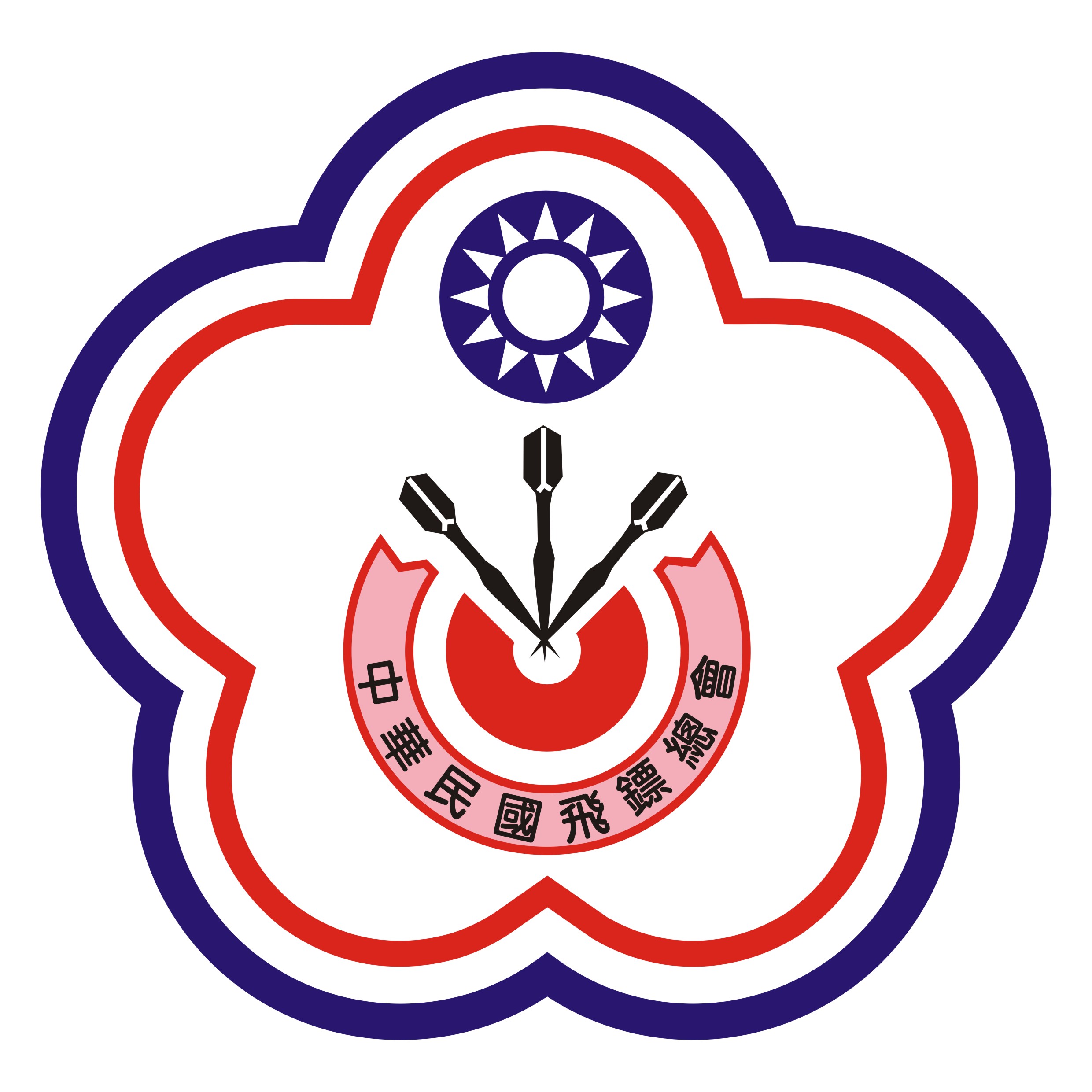 中華民國飛鏢總會中華民國飛鏢總會中華民國飛鏢總會109年度全國丙級飛鏢裁判講習會報名表姓名性別□男 □女□男 □女身分證字號身分證字號身分證字號出生日期出生日期年年月日行動電話最高學歷最高學歷校名：(請填全名)校名：(請填全名)校名：(請填全名)校名：(請填全名)校名：(請填全名)校名：(請填全名)校名：(請填全名)校名：(請填全名)校名：(請填全名)校名：(請填全名)□畢業 □肄業畢業(就讀)科系畢業(就讀)科系學號畢業(就讀)科系畢業(就讀)科系學號(已畢業免填)服務單位(就讀學校)服務單位(就讀學校)職務服務單位(就讀學校)服務單位(就讀學校)職務(在學學生免填)戶籍地址戶籍地址□□□ □□□ □□□ □□□ □□□ □□□ □□□ □□□ □□□ □□□ □□□ 通訊地址通訊地址□同戶籍□同戶籍□同戶籍□同戶籍□同戶籍□同戶籍□同戶籍□同戶籍□同戶籍□同戶籍□同戶籍E-mailE-mail□素食(葷食者不需勾選)□素食(葷食者不需勾選)□素食(葷食者不需勾選)□素食(葷食者不需勾選)□需公假函，單位名稱：單位地址：□需公假函，單位名稱：單位地址：□需公假函，單位名稱：單位地址：□需公假函，單位名稱：單位地址：□需公假函，單位名稱：單位地址：□需公假函，單位名稱：單位地址：□需公假函，單位名稱：單位地址：□需公假函，單位名稱：單位地址：□需公假函，單位名稱：單位地址：